INDICAÇÃO Nº 1866/2021Excelentíssimo Senhor PresidenteEmenta: Revitalização na sinalização de Solo (pintura PARE) no cruzamento das Ruas Ignácio Spadaccia e Dr. Armando Costa Magalhães – Vila Santo Antônio.INDICAMOS a Excelentíssima Prefeita Municipal de Valinhos, Senhora Lucimara Godoy Vilas Boas, obedecendo aos termos regimentais vigentes, dentro das formalidades legais e ouvido o esclarecido Plenário, que proceda a estudos e tome as legais e cabíveis providências, objetivando-se a revitalização na sinalização de solo (pintura PARE) no cruzamento das Ruas Ignácio Spadaccia e Dr. Armando Costa Magalhães – Vila Santo Antônio.Justifica-se a presente indicação, pois moradores que transitam por esta via diariamente pediram melhorias, visto que a sinalização existente no local esta apagada devido ao desgaste causado pelo trânsito constante de veículos, dificultando o tráfego, podendo até causar acidentes.Anexo, fotos.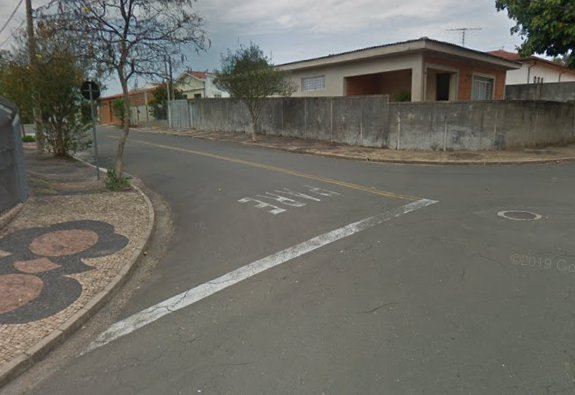 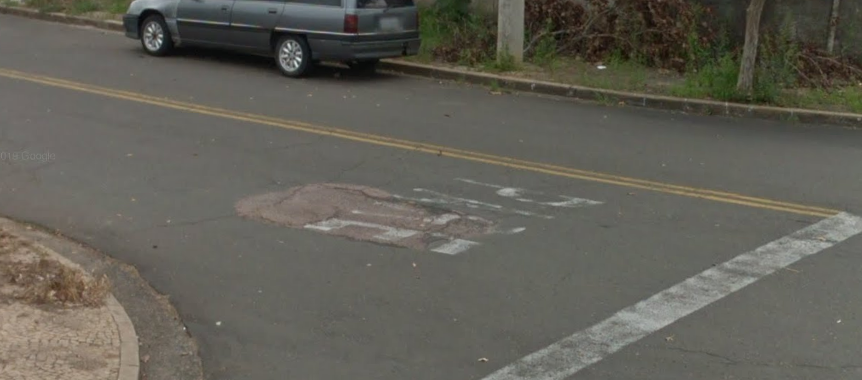 Diante do exposto, solicitamos a Senhora Prefeita Municipal, que estude com atenção esta nossa proposição e que na medida do possível procure atendê-la.Valinhos, 17 de setembro de 2021______________________FÁBIO DAMASCENOVereador